How to Transfer to a California State University (CSU)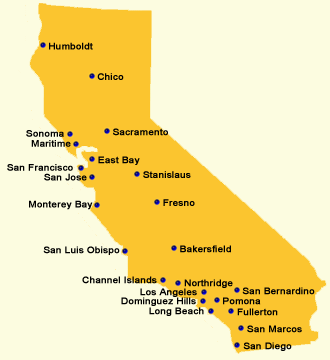 The California State University (CSU) system is composed of 23 public universities throughout the State of California, almost 412,000 students, and 43,000 faculty and staff.  The CSU system is the largest, the most diverse, and one of the most affordable university systems in the country.  Annual cost of tuition in 2019-20 is approximately $7500. Grants, financial aid and loans are available. For specific information about the CSU campuses, visit: www.calstate.edu and see your counselorAdmission to CSU campusesThe CSU’s are selective in their admission criteria.  Meeting “minimum admission requirements” will allow you to apply to the campus and merit an application review.  However, it does not necessarily mean you will be selected or admitted to the campus.  Often, admission to CSU campuses and/or programs is competitive and requires students to satisfy more demanding course preparation with good grades. While we have listed the “minimum transfer requirements” below, Columbia College strongly encourages you exceed the minimum requirements. Review this packet and talk to a counselor to discuss how to become a highly competitive candidate.Minimum Transfer Requirements		To transfer to any of the CSU campuses, you need to meet minimum admission requirements. The minimum CSU admission requirements include:	 Completion of 60 CSU transferable unitsCompletion of at least 30 semester (45 quarter) units of general education courses including the Golden Four, with a grade of C or better in each course.	 Completion of “The Golden Four” with a grade of C or better for each course:		 One Oral Communication class: SPCOM 1 or 4 or 9		 One Written Communication class: English 1A or Advanced Placement Test Score of 3+		 One Critical Thinking course: English 1B, 1C, Hist 5, Philo 5 or SpCom 2		 One Math Course: Math 2, 4, 6, 8, 12, 16, 18A, 18B, 18C, 26, 28 or AP	 Minimum 2.0 GPA (2.4 for out-of-state students)	 Good standing at the last college or university you attendedStrategies to Best Ensure Transfer SuccessIt is the recommendation of Columbia College that you exceed the minimum transfer requirements.  Many CSUs have specific majors that are impacted with more applicants than room for students and some have campus wide impaction.  Please see the following website for impaction status: https://www2.calstate.edu/attend/impaction-at-the-csuIf you are applying to any of these majors/campuses you will be held to higher standards for admission, namely: competitive GPA, completion of the CSU General Education Pattern and completion of major preparation coursework. Increase your odds of transfer by completing an Associate Degree for Transfer.  Students with an AA-T or AS-T degree receive admission priority and guaranteed admission with junior status to the CSU system, along with the ability to complete a baccalaureate degree with only 60 additional semester units (or 90 quarter units) in a degree program that has been deemed similar. Columbia College offers AA-T/AS-T’s in the following majors: Anthropology 				Biology				Business AdministrationChemistry				Communication Studies	Early Childhood Education	Economics 				Elementary Education		English			Environmental Science	  	Geology			History			Kinesiology				Mathematics			Music				Physics 				Political Science		Psychology		Public Health Science			Sociology			Studio ArtsMore AA-T/AS-T degrees in additional majors are being developed. Check the website www.adegreewithaguarantee.com and make an appointment with your Columbia College counselorApplication TimelineApply to transfer the year before you would like to attend. For example, if you intend to finish your coursework by Spring 2021, you would submit an application in Fall 2020.Deadlines to ApplyCSU’s typically accept applications twice a year; once during the Fall semester and again during the Spring semester.  However, budget cuts have caused some CSU campuses to stop accepting Spring applications.  Please check on www.calstate.edu to further investigate this topic at your CSU campus of choice.  *To apply for Fall admission, submit your application between October 1st and November 30th*To apply for Spring admission (if available), submit you application between August 1st and August 30thResourcesAssist, www.assist.orgExplore majors and educational programs at CSU campuses. Research major coursework by campus.CSU Admission Website, www.calstate.eduExplore CSU campuses, apply to a CSU and find valuable information on transferring to a CSU. A Degree with a Guarantee! Research Associate Degrees for Transfer!    www.adegreewithaguarantee.comTransfer Roadmap for CSU’s______________________________________________________________________Transferring to a CSU requires exploration, decision-making, and strategic planning of coursework. Focused planning is KEY to transfer success. 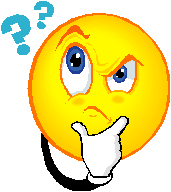 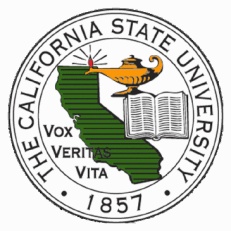 